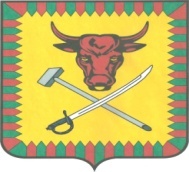 Администрация городского поселения«Атамановское»ПОСТАНОВЛЕНИЕ«26 __ »июня    2018 г.	       №  _____Об отмене действия особого противопожарного режима на территориигородского поселения «Атамановское                                                                      В соответствии со ст. 11 Федерального закона от 21.12. 1994 г. № 68-ФЗ, учитывая постановление Губернатора Забайкальского края от 22.06.2018 г. №39 в связи со стабилизацией лесопожарной обстановки на территории гп. «Атамановское» постановляю:Отменить с 26.06.2018 г. режим функционирования «особого  противопожарного режима» на территории гп. «Атамановское», введенный Постановлением  администрации гп. « Атамановское» от 10.04.2018 г. №6.Признать утратившим силу Постановление администрации гп. «Атамановское» от 10.04.2018 г. №6.Главному специалисту по юридическим вопросам довести настоящее постановление  до всех сотрудников администрации.Опубликовать настоящее Постановление на официальном сайте администрации гп. «Атамановское».Контроль за выполнением настоящего Постановления оставляю за собой.Глава администрациигородского поселения «Атамановское» 					Л.С.Зиминаисп. Крючков А.С..ЛИСТОЗНАКОМЛЕНИЯ:№п/пФ.И.О.ДатаПодпись